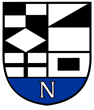 NERINGOS SAVIVALDYBĖS MERASPOTVARKISDĖL NERINGOS SAVIVALDYBĖS TARYBOS NEEILINIO IŠKILMINGO POSĖDŽIO NR. 12 SUŠAUKIMO IR KLAUSIMŲ TEIKIMO SVARSTYMUI2022 m. lapkričio 3 d. Nr. V10-97NeringaVadovaudamasis Lietuvos Respublikos vietos savivaldos įstatymo 20 straipsnio 2 dalies 1 punktu, Neringos savivaldybės tarybos veiklos reglamento, patvirtinto Neringos savivaldybės tarybos 2020 m. rugpjūčio 27 d. sprendimu Nr. T1-115 „Dėl Neringos savivaldybės tarybos veiklos reglamento patvirtinimo“ (su vėlesniais papildymais ir pakeitimais), 128 punktu:1. Šaukiu 2022 m. lapkričio 11 d. 14.00 val. Neringos savivaldybės tarybos neeilinį iškilmingą posėdį Nr. 12. 2. Teikiu svarstyti 2022 m. lapkričio 11 d. Neringos savivaldybės tarybos neeiliniame iškilmingame posėdyje šiuos klausimus:2.1. Dėl 2022 m. lapkričio 11 d. Neringos savivaldybės tarybos neeilinio iškilmingo posėdžio Nr. 12 darbotvarkės patvirtinimo (Darius Jasaitis); 2.2.  Dėl Neringos ištakų istorinės datos patvirtinimo (Narūnas Lendraitis);2.3. Dėl pritarimo Neringos savivaldybės (Lietuvos Respublika) ir Koblevės kaimo tarybos (Ukraina) bendradarbiavimo sutarties projektui (Elena Tarvainienė).Savivaldybės meras					Darius JasaitisIgnė Kriščiūnaitė2022-10-31